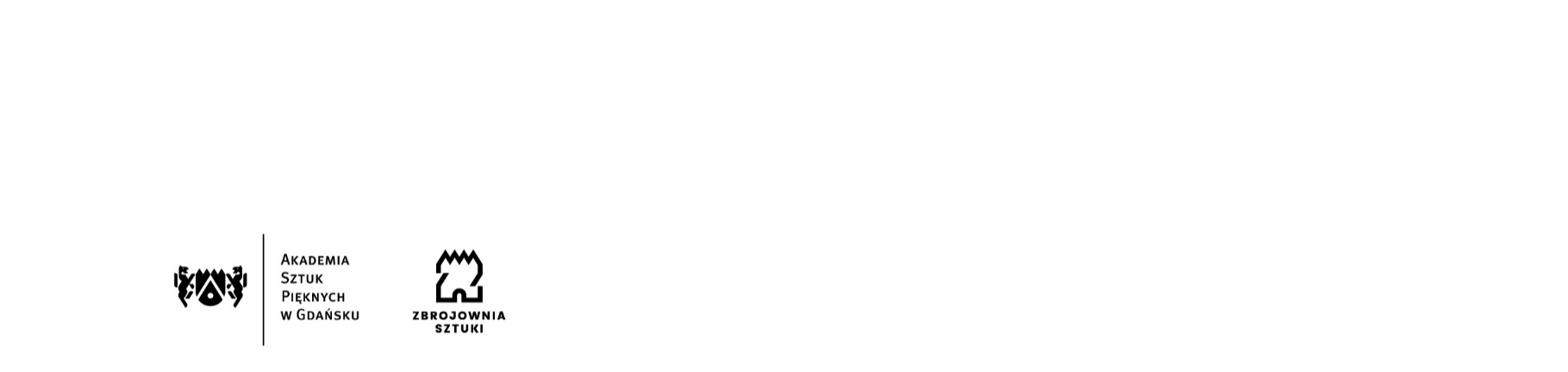 Gdańsk, dnia 26.09.2022r.Znak sprawy:  ZK-213/24/2022INFORMACJA Z OTWARCIA OFERTDotyczy: zamówienia publicznego prowadzonego w trybie podstawowym pn.: Usługa druku wraz z dostawą katalogu dla Wydziału Rzeźby Akademii Sztuk Pięknych w GdańskuZamawiający – Akademia Sztuk Pięknych z siedzibą przy ul. Targ Węglowy 6 w Gdańsku na podstawie art. 222 ust. 5 ustawy z dnia 11 września 2019r. Prawo zamówień publicznych ((tekst jednolity Dz. U. z 2022r. poz. 1710) przedstawia informację z otwarcia ofert.Do upływu terminu składania ofert, tj. do dnia 26.09.2022r., do godz. 11:00 złożono oferty:Nr OfertyFirma (nazwa) lub nazwiskooraz adres WykonawcyCena BruttoDeklarowany termin realizacji zamówienia1DjaF – Naswietlarnia B1+ Agnieszka Furyk, ul. Kmietowicza 1/1, 30-092 KrakówNIP: 677-175-78-56 REGON: 35634675422 790,2510 dni2Petit – skład – druk – oprawa,Wojciech Guz i wspólnicy sp. komandytowa,ul. Tokarska, 20-210 Lublin, NIP: 712-010-54-26 REGON: 43002571929 190,0014 dni3ONStudio Sp z o.o. Ul. Janowicza 3C 10-692 OlsztynNIP:7393898868 REGON: 36731489513 488,3010 dni4Soft Vision Mariusz Rajski, Ustowo 39, 70-001 SzczecinNIP: 9551275111 REGON: 81255190612 600,0012 dni5Argraf sp z o.o.Ul. Jagiellońska 80, 03-301 WarszawaNIP:5240004170 REGON:00215134129 925,0010 dni6 Zapol Sobczyk Spółka komandytowa Al. Piastów 42, 71-062 Szczecin NIP: 852-050-94-12 REGON: 81006129126 019,0010 dni